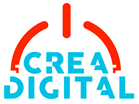 ANEXO B: FICHA DEL PROYECTOCATEGORÍA 6COPRODUCCIÓN PARA LA REALIZACIÓN DE CONTENIDOS TRANSMEDIA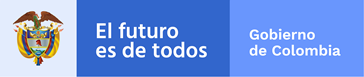 Título del proyectoTítulo del proyectoPersona jurídica que presenta el proyectoPersona jurídica que presenta el proyectoResumen ejecutivo del proyectoResumen ejecutivo del proyectoEscriba la sinopsis tanto de la estrategia como del contenido narrativo transmedial a desarrollar; se trata de una descripción general en que explique la idea central o concepto en que está sustentado y el problema o necesidad que la propuesta busca atender.Extensión: el resumen ejecutivo debe desarrollarse en máximo una (1) página y no podrá exceder las quinientas (500) palabras.Escriba la sinopsis tanto de la estrategia como del contenido narrativo transmedial a desarrollar; se trata de una descripción general en que explique la idea central o concepto en que está sustentado y el problema o necesidad que la propuesta busca atender.Extensión: el resumen ejecutivo debe desarrollarse en máximo una (1) página y no podrá exceder las quinientas (500) palabras.Target / Grupo ObjetivoTarget / Grupo ObjetivoDescriba  el  público  objetivo  al  que  se  dirige  el  proyecto interactivo  y  la  forma  en  que  el  proyecto  le  apunta  a  uno o varios de estos propósitos públicos: fomento de la lectoescritura, desarrollo y fortalecimiento de la formación, investigación, creación y circulación de las artes, difusión y conservación del patrimonio material     e inmaterial, desarrollo integral  de  la  población  infantil  y juvenil  y demás  grupos  demográficos,  expresión de la diversidad cultural del país y apropiación de las TIC.Extensión: máximo doscientas cincuenta (250) palabras.Describa  el  público  objetivo  al  que  se  dirige  el  proyecto interactivo  y  la  forma  en  que  el  proyecto  le  apunta  a  uno o varios de estos propósitos públicos: fomento de la lectoescritura, desarrollo y fortalecimiento de la formación, investigación, creación y circulación de las artes, difusión y conservación del patrimonio material     e inmaterial, desarrollo integral  de  la  población  infantil  y juvenil  y demás  grupos  demográficos,  expresión de la diversidad cultural del país y apropiación de las TIC.Extensión: máximo doscientas cincuenta (250) palabras.Motivación de su propuesta y fundamentos conceptualesMotivación de su propuesta y fundamentos conceptuales¿Qué lo motiva a presentar este proyecto? Justificación de la pertinencia de la propuesta conceptual, pedagógica y/o técnica en el contexto del Ecosistema Digital Colombiano y en el contexto socio- económico y educativo del público al que va dirigido, teniendo en cuenta el interés de lograr la mayor penetración posible en los circuitos culturales, educativos y de apropiación de TIC del país.Extensión: máximo una (1) página.¿Qué lo motiva a presentar este proyecto? Justificación de la pertinencia de la propuesta conceptual, pedagógica y/o técnica en el contexto del Ecosistema Digital Colombiano y en el contexto socio- económico y educativo del público al que va dirigido, teniendo en cuenta el interés de lograr la mayor penetración posible en los circuitos culturales, educativos y de apropiación de TIC del país.Extensión: máximo una (1) página.Antecedentes y originalidad del proyecto Antecedentes y originalidad del proyecto Indicar si existen antecedentes locales e internacionales del tipo de estrategia transmedial a desarrollar e indicar las ventajas y desventajas de la aplicación en relación con propuestas similares. Igualmente, indique si es un contenido original, adaptación u obra colaborativa.Extensión: máximo una (1) página.Indicar si existen antecedentes locales e internacionales del tipo de estrategia transmedial a desarrollar e indicar las ventajas y desventajas de la aplicación en relación con propuestas similares. Igualmente, indique si es un contenido original, adaptación u obra colaborativa.Extensión: máximo una (1) página.Análisis DOFA o FADO – Estado del proyectoAnálisis DOFA o FADO – Estado del proyectoEn este punto se deben presentar debilidades, fortalezas, amenazas y oportunidades de la estrategia narrativa transmedial en el horizonte tecnológico y en el contexto sociocultural y de infraestructura en el que se inscriben los usuarios modelo o público objetivo del aplicativo. Describa también la etapa en la que   se encuentra el proyecto y describa sus posibles componentes, plataformas y/o formatos desarrollados previamente, de ser posible comparta links donde se puedan explorar o conocer dichos contenidos previos. Si el proyecto ha ganado becas de desarrollo previas, si ha participado en laboratorios de desarrollo o si ha generado acercamientos previos con la comunidad afín nómbrelos. Extensión: máximo tres (3) páginas.En este punto se deben presentar debilidades, fortalezas, amenazas y oportunidades de la estrategia narrativa transmedial en el horizonte tecnológico y en el contexto sociocultural y de infraestructura en el que se inscriben los usuarios modelo o público objetivo del aplicativo. Describa también la etapa en la que   se encuentra el proyecto y describa sus posibles componentes, plataformas y/o formatos desarrollados previamente, de ser posible comparta links donde se puedan explorar o conocer dichos contenidos previos. Si el proyecto ha ganado becas de desarrollo previas, si ha participado en laboratorios de desarrollo o si ha generado acercamientos previos con la comunidad afín nómbrelos. Extensión: máximo tres (3) páginas.Documento de diseño del proyecto (Project Design Document)Documento de diseño del proyecto (Project Design Document)Desarrolle en este campo los siguientes elementos:Concepto del proyecto. Descripción general y relación de los medios y escenarios a los que va dirigido.Descripción narrativa completa, si el proyecto incluye este componente (personajes: biblia, objetivos de los personajes principales, historia, etc.).Descripción estética completa, detalles sobre procesos y componentes como la estética visual, audiovisual, sonora, gráfica, de montaje, entre otras de los diversos formatos y/o plataformas propuestas.Descripción completa de la estructura del proyecto, teniendo en cuenta aspectos como la arborescencia y la organización de los contenidos en la(s) plataforma(s). Funcionalidad del proyecto: descripción de la arquitectura del proyecto y de las interacciones entre el usuario y la(s) plataforma(s), escenarios presenciales y virtuales o dispositivos pertinentes para el desarrollo del proyecto. Es importante en este espacio compartir toda la estructura general del proyecto que permita entender el proceso en su totalidad. En el ítem “entregables” podrá delimitar el alcance de esa estructura en el contexto de Crea Digital.Extensión: máximo Diez (10) páginas.Desarrolle en este campo los siguientes elementos:Concepto del proyecto. Descripción general y relación de los medios y escenarios a los que va dirigido.Descripción narrativa completa, si el proyecto incluye este componente (personajes: biblia, objetivos de los personajes principales, historia, etc.).Descripción estética completa, detalles sobre procesos y componentes como la estética visual, audiovisual, sonora, gráfica, de montaje, entre otras de los diversos formatos y/o plataformas propuestas.Descripción completa de la estructura del proyecto, teniendo en cuenta aspectos como la arborescencia y la organización de los contenidos en la(s) plataforma(s). Funcionalidad del proyecto: descripción de la arquitectura del proyecto y de las interacciones entre el usuario y la(s) plataforma(s), escenarios presenciales y virtuales o dispositivos pertinentes para el desarrollo del proyecto. Es importante en este espacio compartir toda la estructura general del proyecto que permita entender el proceso en su totalidad. En el ítem “entregables” podrá delimitar el alcance de esa estructura en el contexto de Crea Digital.Extensión: máximo Diez (10) páginas.Objetivos de los recursos de coproducciónObjetivos de los recursos de coproducciónMencione los objetivos del proyecto a realizar, explicando lo que se pretende mejorar, implementar para la finalización del contenido transmedial.Indique los métodos y las técnicas que habrán de utilizarse para el logro de los objetivos propuestos, la descripción de la metodología debe permitir la comprensión, desde el punto de vista tecnológico, de las características centrales del proyecto.  Este punto, por lo tanto, debe enunciar las etapas a seguir para el logro de los objetivos propuestos, la secuencia de tales etapas y una explicación de los aspectos tecnológicos más destacados de cada uno de ellos.Extensión: máximo dos (2) páginas.Mencione los objetivos del proyecto a realizar, explicando lo que se pretende mejorar, implementar para la finalización del contenido transmedial.Indique los métodos y las técnicas que habrán de utilizarse para el logro de los objetivos propuestos, la descripción de la metodología debe permitir la comprensión, desde el punto de vista tecnológico, de las características centrales del proyecto.  Este punto, por lo tanto, debe enunciar las etapas a seguir para el logro de los objetivos propuestos, la secuencia de tales etapas y una explicación de los aspectos tecnológicos más destacados de cada uno de ellos.Extensión: máximo dos (2) páginas.Propuesta técnica o plan de producciónPropuesta técnica o plan de producciónRealice una descripción concreta de las estrategias de producción que serán implementadas durante las diferentes fases de la producción. Deberán ser expuestos aspectos como flujo de trabajo, metas de producción, recursos artísticos y técnicos, desde la perspectiva del productor ejecutivo, siendo coherentes con lo propuesto en el cronograma y el presupuesto.Extensión: máximo tres (3) páginas.Realice una descripción concreta de las estrategias de producción que serán implementadas durante las diferentes fases de la producción. Deberán ser expuestos aspectos como flujo de trabajo, metas de producción, recursos artísticos y técnicos, desde la perspectiva del productor ejecutivo, siendo coherentes con lo propuesto en el cronograma y el presupuesto.Extensión: máximo tres (3) páginas.Soportes de avance o tracción (opcional)Soportes de avance o tracción (opcional)En caso de que el prototipo o contenidos previos del universo transmedial hayan sido puestos a prueba, mencionar soportes de avance o tracción obtenidos que ayuden a validar las hipótesis sobre su viabilidad, novedad, necesidad. (Por ejemplo: encuestas o comentarios de los usuarios de la versión “beta” o versiones iniciales del contenido transmedial, o cualquier otro método que haya sido usado para probar su funcionalidad). Extensión: máximo tres (3) páginas.En caso de que el prototipo o contenidos previos del universo transmedial hayan sido puestos a prueba, mencionar soportes de avance o tracción obtenidos que ayuden a validar las hipótesis sobre su viabilidad, novedad, necesidad. (Por ejemplo: encuestas o comentarios de los usuarios de la versión “beta” o versiones iniciales del contenido transmedial, o cualquier otro método que haya sido usado para probar su funcionalidad). Extensión: máximo tres (3) páginas.EntregablesEntregablesEl proponente deberá entregar al final de la convocatoria, el listado y referencia puntualmente de mínimo tres (3) expansiones narrativas definida en términos de FormatoDuraciónCantidadCaracterísticas técnicasPlataforma / Medio y Frecuencia de publicaciónLos   productos   que   se   compromete   a   entregar una vez terminado el proyecto en el tiempo   establecido   por   la   convocatoria.   Deberá describir las características técnicas y el alcance (en términos de cantidad, calidad, y número de versiones para las distintas formas de circulación etc.). Los productos ofrecidos como entregables deben ser desarrollados en su totalidad en el marco de Crea Digital 2021, no ser adaptaciones de proyectos previos o de procesos realizados en el mismo universo narrativo con recursos de otras becas o convocatorias. En esta categoría se solicitan un mínimo de dos expansiones narrativas en formatos y/o plataformas distinto además de posibles contenidos previos que tenga el universo transmedial. Extensión: máximo una (1) página.El proponente deberá entregar al final de la convocatoria, el listado y referencia puntualmente de mínimo tres (3) expansiones narrativas definida en términos de FormatoDuraciónCantidadCaracterísticas técnicasPlataforma / Medio y Frecuencia de publicaciónLos   productos   que   se   compromete   a   entregar una vez terminado el proyecto en el tiempo   establecido   por   la   convocatoria.   Deberá describir las características técnicas y el alcance (en términos de cantidad, calidad, y número de versiones para las distintas formas de circulación etc.). Los productos ofrecidos como entregables deben ser desarrollados en su totalidad en el marco de Crea Digital 2021, no ser adaptaciones de proyectos previos o de procesos realizados en el mismo universo narrativo con recursos de otras becas o convocatorias. En esta categoría se solicitan un mínimo de dos expansiones narrativas en formatos y/o plataformas distinto además de posibles contenidos previos que tenga el universo transmedial. Extensión: máximo una (1) página.Estrategia de comunicación, mercadeo, circulación y comercializaciónEstrategia de comunicación, mercadeo, circulación y comercializaciónDebe dar cuenta de las actividades que realizará para comunicar, circular, comercializar y monetizar su producto final. Describa cómo piensa llegar a los diferentes públicos, mercados y clientes potenciales y sus objetivos financieros y de crecimiento económico. También describa sus ventajas ante la competencia y la estrategia de distribución del contenido.Extensión: máximo tres (3) páginas.Debe dar cuenta de las actividades que realizará para comunicar, circular, comercializar y monetizar su producto final. Describa cómo piensa llegar a los diferentes públicos, mercados y clientes potenciales y sus objetivos financieros y de crecimiento económico. También describa sus ventajas ante la competencia y la estrategia de distribución del contenido.Extensión: máximo tres (3) páginas.Equipo de trabajoEquipo de trabajoMencione los antecedentes y la experiencia previa del equipo de trabajo a cargo del proyecto, tanto si pertenecen a la entidad o empresa como si son externos a la misma. Como mínimo, se deben relacionar las personas que ocupan los cargos directivos y los técnicos líderes, especificando el rol dentro del proyecto.Extensión: máximo una (1) página.Esta información debe estar respaldada por las hojas de vida o currículos del equipo del proyecto, especificando en este documento la ruta de acceso a dicha información, que puede ser anexada          al proyecto en un directorio (carpeta) digital o especificando las URL (direcciones) relativas a sitios web y redes de profesionales tales como LinkedIn, Xing, Viadeo, entre otras. No es necesario anexar certificaciones laborales o de estudio a las hojas de vida.Mencione los antecedentes y la experiencia previa del equipo de trabajo a cargo del proyecto, tanto si pertenecen a la entidad o empresa como si son externos a la misma. Como mínimo, se deben relacionar las personas que ocupan los cargos directivos y los técnicos líderes, especificando el rol dentro del proyecto.Extensión: máximo una (1) página.Esta información debe estar respaldada por las hojas de vida o currículos del equipo del proyecto, especificando en este documento la ruta de acceso a dicha información, que puede ser anexada          al proyecto en un directorio (carpeta) digital o especificando las URL (direcciones) relativas a sitios web y redes de profesionales tales como LinkedIn, Xing, Viadeo, entre otras. No es necesario anexar certificaciones laborales o de estudio a las hojas de vida.Enlace LINK / Copia de Respaldo de ubicación de los soportes o evidencias de diseño del proyectoEnlace LINK / Copia de Respaldo de ubicación de los soportes o evidencias de diseño del proyectoMuestra de soportes o evidencias sobre el diseño del proyecto, que deberá subirse en una URL pública o no listada desde donde se pueda utilizar o descargar los archivos necesarios para dar cuenta del proyecto en su fase de diseño. Para tal fin se puede valer de cualquier servicio o herramienta de transferencia de archivos o de alojamiento en un directorio accesible (servidor propio o servicio en la nube) cuyos links no tengan fecha de vencimiento. Entre los soportes de esta categoría es obligatorio que se incluyan elementos sobre la arquitectura de información y de navegación de las plataformas relacionadas. Se pueden incluir presentaciones, dibujos, esquemas, planos, imágenes, bocetos, maquetas, mapas recursos gráficos y audiovisuales, plataformas web, prototipos de aplicaciones, videos, maquetas sonoras u otros elementos a juicio del participante que permitan al jurado reconocer el amplio estado de avance del proyecto.Muestra de soportes o evidencias sobre el diseño del proyecto, que deberá subirse en una URL pública o no listada desde donde se pueda utilizar o descargar los archivos necesarios para dar cuenta del proyecto en su fase de diseño. Para tal fin se puede valer de cualquier servicio o herramienta de transferencia de archivos o de alojamiento en un directorio accesible (servidor propio o servicio en la nube) cuyos links no tengan fecha de vencimiento. Entre los soportes de esta categoría es obligatorio que se incluyan elementos sobre la arquitectura de información y de navegación de las plataformas relacionadas. Se pueden incluir presentaciones, dibujos, esquemas, planos, imágenes, bocetos, maquetas, mapas recursos gráficos y audiovisuales, plataformas web, prototipos de aplicaciones, videos, maquetas sonoras u otros elementos a juicio del participante que permitan al jurado reconocer el amplio estado de avance del proyecto.Recuerde que esta ficha (anexo) hace parte de la documentación requerida para el jurado; tenga en cuenta que es necesario presentar los demás documentos en su totalidad (piloto, cronograma y presupuesto) y no hacerlo constituye causal de rechazo.Recuerde que esta ficha (anexo) hace parte de la documentación requerida para el jurado; tenga en cuenta que es necesario presentar los demás documentos en su totalidad (piloto, cronograma y presupuesto) y no hacerlo constituye causal de rechazo.